                        Fundación Chaminade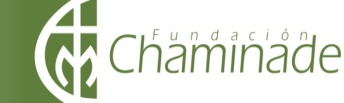 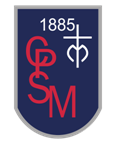                           Colegio Parroquial San Miguel                          Dirección“El sí de la familia marianista”FICHA DE MÉDICA DEL ESTUDIANTEInformación del estudiante:Antecedentes médicos del estudiante: Nombre del estudiante:Fecha de Nacimiento:Dirección:Comuna:Nombre del Padre:Número de Teléfono fijo:Número de Teléfono celular:Nombre del Madre:Número de Teléfono fijo:Número de Teléfono celular:Nombre de Apoderado/ suplente: Número de Teléfono fijo:Número de Teléfono celular:Grupo Sanguíneo: Enfermedad crónica, especifique:Estado de enfermedad crónica:Alérgico/a a: Operaciones o cirugías, especifique:Medicamentos contraindicados:Convenio de salud: isapre/fonasaSeguro escolar: si/no, especificar: 